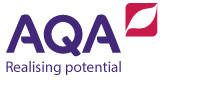 Scheme of work: EpistemologyThis scheme of work for AS/A-level Philosophy (7171/7172) is designed to help you plan your teaching.What is knowledge?The tripartite viewPerception as a source of knowledgeDirect realismIndirect realismBerkeley’s IdealismReason as a source of knowledgeInnatismThe intuition and deduction thesisThe limits of knowledgeWeekTeaching notesAnthology referencesKey conceptsSkills developmentAssessment1Important to lay the groundwork for this topic, eg key epistemological definitions such as ‘belief’, ‘knowledge’, ‘truth’, and ‘justification’ and key concepts such as ‘necessary and sufficient conditions’.This and an exposition of the tripartite view will take a week.Plato, MenoZagzebski, L, What is knowledge?, 1999, in Greco, J, Sosa, E, The Blackwell guide to epistemology 92–116TruthBeliefJustificationKnowledgePropositional, acquaintance and ability knowledgeActivities focusing on:understanding the definitions of key terms and distinctionsthe generation of examples to demonstrate understanding.Some practice definitional questions.Some practice at an ‘outline the argument’ type question, eg ‘outline the tripartite view of knowledge’.2–3Issues with the tripartite view.The issues concerning the claim that J, T and B are individually necessary for knowledge, will take a week.The key issue surrounding the claim that J+T+B is sufficient for knowledge can take up to a week. It probably doesn’t have to though.Gettier, E, Is justified true belief knowledge? Analysis, 23 (6): 121–123Necessary and sufficient conditionsActivities focusing on:understanding the nature and structure of argumentsdiscussing the relative merits of different objections to a positionthe generation of examples to demonstrate understandingthe drawing of and supporting of appropriate conclusions.A homework exam style ‘outline the argument’ type question focused on one of the arguments against J+T+B being necessary for knowledge.Some in-class practice at generating students’ own examples to support the Gettier argument.4–5Responses: alternative post-Gettier analyses/ definitions of knowledge.Weeks 4 and 5 each take two possible responses to the claim that J+T+B is not sufficient for knowledge. Easily enough here for a full week, once each is explored in detail.Descartes, Meditations on first philosophy, 1InfallibleCertaintyEpistemic virtueActivities focusing on:discussing the relative merits of different objections to a positionthe generation of examples to demonstrate understandingthe drawing of and supporting of appropriate conclusions.Planning an essay style question in the lesson. Compare answers.Completing an essay style question for homework.6This period of time can be used for any areas that need further attention, and/or for formative and summative feedback.Activities focusing on all three types of exam questions.A practice exam question (all three types of question) for homework or in class under exam conditions.WeekTeaching notesAnthology referencesKey conceptsSkills developmentAssessment7Lots of ways to start this topic, eg perceptual illusions/animal senses, etc.Direct realism is fairly straightforward, thus the issues (which all hinge on the distinction between appearance and reality) can be approached fairly quickly. However, given the complexity of some of the responses to the issues this topic will continue into Week 8.Russell, B, The problems of philosophy, chapter 1PerceptionExternal worldMind-independentActivities focusing on:understanding the definitions of key terms and distinctionsunderstanding the nature and structure of argumentsthe generation of examples to demonstrate understanding.Some practice definition questions.Planning an ‘outline the argument’ type question as a class.WeekTeaching notesAnthology referencesKey conceptsSkills developmentAssessment8The distinction between direct and indirect theories of perception is key to introducing Indirect realism. So too is the causal nature of the theory. The issues with Direct realism might be started towards end of week.Russell, B, The problems of philosophy, chapter 1Locke, J, An essay concerning human understanding, book 2, chapter 8, book 4, chapter 11Direct vs indirect theories of perceptionCausationRepresentationActivities focusing on:the drawing of and supporting of appropriate conclusionsunderstanding the definitions of key terms and distinctionsthe generation of examples to demonstrate understanding.Some practice definition questions.Planning an essay-style question as a class.Students complete for homework.9The issues with indirect realism can be complex and require a full week. Russell, B, The problems of philosophy, chapter 2Berkeley, G, Three dialogues between Hylas and PhilonousTrotter Cockburn, C, A letter from an anonymous writer to the author of the Minute philosopher index, Appendix to Berkeley, G, Theory of vision vindicated and explainedScepticismActivities focusing on:discussing the relative merits of different objections to a positionthe drawing of and supporting of appropriate conclusions.Planning independently during lesson of an ‘outline the argument’ type question.WeekTeaching notesAnthology referencesKey conceptsSkills developmentAssessment10The distinction between realist and non-realist/anti-realist theories of perception is key here.Berkeley’s idealism will easily take a week to do properly (including the primary/secondary qualities distinction).Berkeley, G, Three dialogues between Hylas and PhilonousLocke, J, An essay concerning human understanding, book 4, chapter 11Realist vs anti- realist theories of perceptionMind-dependentPrimary vs secondary qualitiesActivities focusing on:understanding the definitions of key terms and distinctionsunderstanding the nature and structure of argumentsthe generation of examples to demonstrate understanding.Some practice definition questions for home work.11Issues with idealism can be tricky and will take a week.Berkeley, G, Three dialogues between Hylas and PhilonousSolipsismActivities focusing on:discussing the relative merits of different objections to a positionthe drawing, and supporting, of appropriate conclusions.Planning an essay style question in the lesson. Compare answers.12This period of time can be used for any areas that need further attention, and/or for formative and summative feedback.Activities focusing on all three types of exam questions.A practice exam question (all three types of question) for homework or in class under exam conditions.WeekTeaching notesAnthology referencesKey conceptsSkills developmentAssessment13An introduction to the topic, including an introduction to key terms, plus looking at innatism should take roughly a week.Plato, Meno, from 81eLeibniz, G, New essays on human understanding, book 1A priori vs a posterioriAnalytic vs syntheticNecessary vs contingentRationalism vs empiricismActivities focusing on:understanding the definitions of key terms and distinctionsthe generation of examples to demonstrate understanding.Some practice definitional questions in class and for homework.14Exploring the empiricist responses to innatism will take a week.Locke, J, An essay concerning human understanding, book 1, chapter 2Hume, D, An enquiry concerning human understanding, section 2Tabula rasaIdeas and impressionsSimple and complex ideasActivities focusing on:understanding the nature and structure of argumentsdiscussing the relative merits of different objections to a position.An ‘outline the argument’ style question to plan and write in class.WeekTeaching notesAnthology referencesKey conceptsSkills developmentAssessment15The intuition and deduction thesis, including a discussion of issues surrounding it, will take a week.Descartes, Meditations on first philosophy, 1, 2, 3, 5 and 6Intuition and deductionClear and distinct ideasA prioriActivities focusing on:understanding the nature and structure of argumentsthe drawing of and supporting of appropriate conclusions.An essay style question. Planned in class, completed for homework.16The previous week set the groundwork for this section. Specific empiricist criticisms should take about a week.Hume, D, An enquiry concerning human understanding, section 4Rationalism vs empiricismActivities focusing on:understanding the definitions of key terms and distinctionson the generation of examples to demonstrate understanding.Some practice definitional questions in class and for homework.WeekTeaching notesAnthology referencesKey conceptsSkills developmentAssessment17–18This can be covered in a week, particularly if students already have knowledge of Descartes’ approach from the ‘Reason as a source of knowledge’ section.This section is, in part, an application of previous positions to the issue of scepticism. Descartes, Meditations on first philosophy, 1, 2, 3, 5 and 6Locke, J, An essay concerning human understandingBerkeley, G, Three dialogues between Hylas and PhilonousScepticismLocal vs global scepticismReliabilismDirect realismActivities focusing on:understanding the definitions of key terms and distinctionsthe generation of examples to demonstrate understanding.Activities focusing on:understanding the nature and structure of argumentsthe drawing of and supporting of appropriate conclusions.Some practice definitional questions in class and for homework.An essay style question. Planned in class, completed for homework.